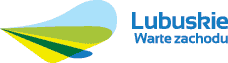 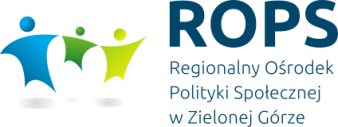 Konsultacje społeczneSTRATEGIA POLITYKI SPOŁECZNEJ WOJEWÓDZTWA LUBUSKIEGO 
NA LATA 2014-2020 – projektFORMULARZ ZGŁASZANIA UWAGWypełniony formularz należy przesłać elektronicznie w formacie .doc na adres: sekretariat@rops.lubuskie.pl lub pisemnie na adres: Regionalny Ośrodek Polityki Społecznej 
w Zielonej Górze, Al. Niepodległości 36, 65-042 Zielona Góra w terminie do 17 stycznia 2014 r.W tytule e-maila należy wpisać: Konsultacje społeczne projektu Strategii Polityki Społecznej.INFORMACJA O ZGŁASZAJĄCYM UWAGIUWAGI, PROPOZYCJE DO PROJEKTU STRATEGII POLITYKI SPOŁECZNEJ WOJEWÓDZTWA LUBUSKIEGO NA LATA 2014-2020Imię i nazwiskoNazwa PODMIOTUAdres korespondencyjnyE-mailTelefon/FaksLp.Część Strategii, 
do której odnosi się uwaga (rozdział, nr strony)Fragment tekstu Strategii, do którego odnosi się uwaga (jeżeli uwaga odnosi się do konkretnego zapisu)Treść uwagi - proponowany zapisUzasadnienie uwagi1.2.